Report YOUTH WIN project year 1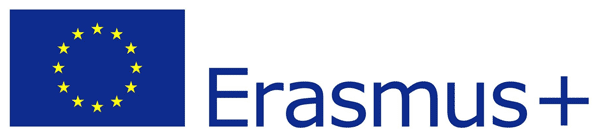 A. The following sub-activities have been implemented in 2018
European voluntary service in Gothenburg Sweden Feb/March – December Participants from Italy (1), Turkey (1) 	Study visit in Gothenburg, Sweden 14-18 May 
Participants from Belgium (3), Finland (2), Bulgaria (2), Netherlands (1), Greece (1)  Advanced planning visit in Södertälje, Sweden 19-23 May 	
Participants from Greece (1)  Study visit in Cinisello Balsamo, Italy 14-18 May 		
Participants from Bulgaria (2), Sweden (3)Study visit ’s-Hertogenbosch (De poort youth center), Netherlands 4-10 June 
Participants from Finland (1), Greece (1), Sweden (1), Italy (1)  Youth exchange in Södertälje 5-11 August
Participants from Greece (15 young people + 2 leaders), Sweden (8 young people + 2 leaders)Job shadowing in Dublin (Riccy’s youth center), Ireland 6-12 May
Participants from Sweden (3)	Study visit in Puurs/Aalst, Belgium 1-5 October 
Participants from Sweden (2), Finland (4)	Job shadowing in Gothenburg, (Vårvinden youth center) Sweden 15 Oct-4 Nov Participant from Irleand (1)B. Experienced value/qualityEuropean voluntary service The European voluntary service has been carried out with expected outcomes and quality. However, it was not possible to recruit any volunteers from Finland (Helsinki) and instead a volunteer from Turkey was recruited. The volunteer from Turkey was delayed 1,5 months because of the residence permit issue that was not planned from the beginning, since Finland was the initial partner. Job shadow/study visit Overall the value and the quality of the implemented job shadow/study visit activities have been good. The participants in the activities have generally been satisfied and there has been a high level of exchange of best practices, a good insight and understanding of other people’s youth work and their working methods. The youth workers have been able to study different working methods and to bring back home good and usable practices. The participant’s reports were displayed regularly on the InterCity youth web to share the results and to make the project visible. www.intercityyouth.eu The participants have reported overall high satisfaction with the mobilities. However some participants have reported too much free time in one of the study visits. One hosting organisation reported that some of the participants were not well prepared and not fully engaged in the study visit taking place. Some of the mobilities have led to own follow up activities and/or plans for such. For example, Riccy’s youth center, Ireland and Öckerö Youth center/ KEKS, Sweden have started a new Erasmus+ application to plan a 2-year youth exchange project together.  Lastly some of the mobilities were not fulfilled, around 2-3 mobilities were changed, moved or cancelled.Advanced planning visitThe advanced planning visit in Södertälje took place as planned and showed the expected outcomes.Youth exchangeThe youth exchange in Södertälje took place as planned and had the expected outcomes and results. Both Södertälje Ung fritid and the organisation KEDITH were beginners in youth exchange and they both report that they want to engage further in Erasmus+ program and plan to start a continued partnership after the ending of this project.C. Administrative functionsThe different organisations have received “Project guidelines”, reimbursement rules before the start of the project and have been asked to carefully read what is needed from each individual participant/participating organisation in this project. However, many of the participants have been late with reporting of their respective mobilities and a lot of reminding have been necessary on de behalf of KEKS. This takes a lot of unnecessary time from other tasks, and we kindly ask the board members to secure that these routines are handled in a more professional manner in the future.D. Remaining sub-activities in 2019 European voluntary service in Lomma/KEKS, Sweden March – December 
Participants from Georgia (1) 	Study visit in Chokhatauri, Georgia 31 May-6 June 
Participants from Sweden (2), Bulgaria (4)Study visit/Job shadowing in Helsinki/Lahti, Finland 1-5 October 
Participants from Sweden (3), Italy (2), Belgium (2) Study visit in Stara Zagora, Bulgaria 21-25 October 
Participants from Sweden (3), Belgium (2), Georgia (3) E. AdditionallyIt is important that the organisations make the project visible in and outside their respective organisations and the participants get the possibility to disseminate the outcomes of the project in terms of clear and concrete effect of the mobilities for the young people taking part in their youth work. It is also advised that all participants are well prepared and are actively taking part in the activities in the future mobilities. 